Бушуйская основная школа - филиал муниципального бюджетного общеобразовательного учреждения «Кириковская средняя школа»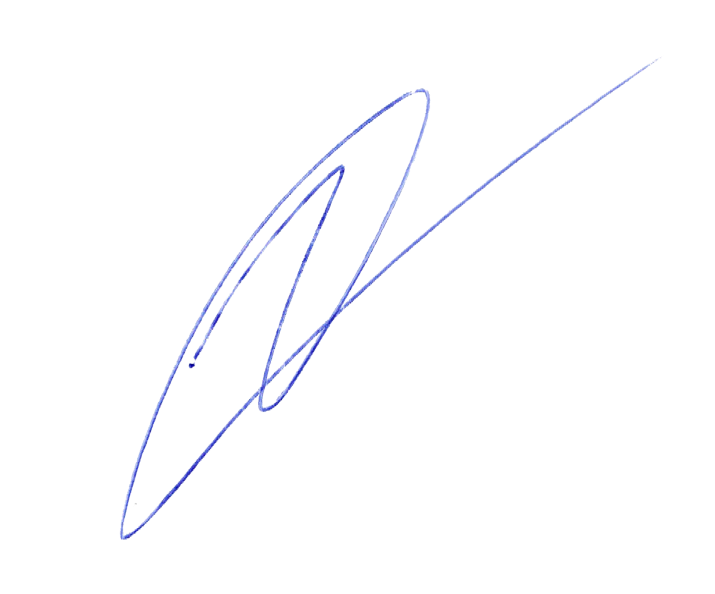 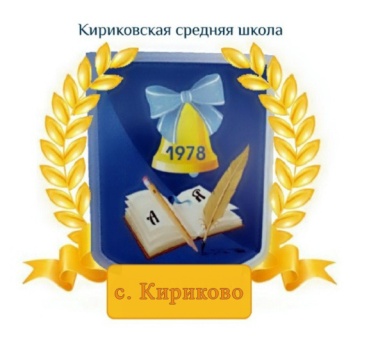 РАБОЧАЯ ПРОГРАММАпо предмету  «Окружающий мир» для учащихся 1 класса Бушуйской основной школы - филиала муниципального бюджетного общеобразовательного учреждения «Кириковская средняя  школа»Составил: учитель Бобрикова Снежана Васильевна2021-2022 учебный годПояснительная записка.    Настоящая рабочая программа по учебному предмету «Окружающий мир» составлена на основании основной образовательной программы начального общего образования муниципального бюджетного общеобразовательного учреждения «Кириковская средняя школа» от 31 августа 2020 года, утвержденной приказом по учреждению № 188-ОД от 02.09.2020,  учебного плана муниципального бюджетного общеобразовательного учреждения «Кириковская средняя  школа» для 1 класса на 2021-2022 учебный год, положения о рабочей программе педагога Бушуйской основной школы муниципального бюджетного общеобразовательного учреждения «Кириковская средняя  школа» реализующего предметы, курсы и дисциплины общего образования от 30 мая 2019 года.    Цели учебного предмета: - формирование целостной картины мира и осознание места в нём человека на основе единства рационально-научного познания и эмоционально-ценностного осмысления ребёнком личного опыта общения с людьми и природой;- духовно-нравственное развитие и воспитание личности гражданина России в условиях культурного и конфессионального многообразия российского общества.   Задачи учебного предмета:- формирование уважительного отношения к семье, населённому пункту, региону, в котором проживают дети, к России, её природе и культуре, истории и современной жизни;- осознание ребёнком ценности, целостности и многообразия окружающего мира, своего места в нём;- формирование модели безопасного поведения в условиях повседневной жизни и в различных опасных и чрезвычайных ситуациях;- формирование психологической культуры и компетенции для обеспечения эффективного и безопасного взаимодействия в социуме.   Рабочая программа рассчитана в соответствии с учебным планом Бушуйской основной школы – филиала муниципального бюджетного общеобразовательного учреждения «Кириковская средняя школа» в 1 классе на 66 учебных часов в год или 2 часа в неделю.Промежуточная аттестация проводится с 25.04.2022 по 15.05.2022 г. в форме группового проекта.Планируемые результаты освоения предмета.       Программа обеспечивает достижение выпускниками начальной школы следующих личностных, метапредметных и предметных результатов.      К личностным результатам освоения учебного предмета "Окружающий мир" за 1 класс в начальной школе относятся следующие качества:- формирование основ российской гражданской идентичности, чувства гордости за свою Родину, российский народ и историю России, осознание своей этнической и национальной принадлежности; формирование ценностей многонационального российского общества; становление гуманистических и демократических ценностных ориентации;- формирование целостного, социально ориентированного взгляда на мир в его органичном единстве и разнообразии природы, народов, культур и религий;- формирование уважительного отношения к иному мнению, истории и культуре других народов;- овладение начальными навыками адаптации в динамично изменяющемся и развивающемся мире;- принятие и освоение социальной роли обучающегося, развитие мотивов учебной деятельности и формирование личностного смысла учения;- развитие самостоятельности и личной ответственности за свои поступки, в том числе в информационной деятельности, на основе представлений о нравственных нормах, социальной справедливости и свободе;- формирование эстетических потребностей, ценностей и чувств;- развитие этических чувств, доброжелательности и эмоционально-нравственной отзывчивости, понимания и сопереживания чувствам других людей;- развитие навыков сотрудничества со взрослыми и сверстниками в разных социальных ситуациях, умения не создавать конфликтов и находить выходы из спорных ситуаций;- формирование установки на безопасный, здоровый образ жизни, наличие мотивации к творческому труду, работе на результат, бережному отношению к материальным и духовным ценностям.       К метапредметным результатам освоения учебного предмета "Окружающий мир" за 1 класс в начальной школе относятся следующие качества:- овладение способностью принимать и сохранять цели и задачи учебной деятельности, поиска средств её осуществления;- освоение способов решения проблем творческого и поискового характера;- формирование умения планировать, контролировать и оценивать учебные действия в соответствии с поставленной задачей и условиями её реализации; определять наиболее эффективные способы достижения результата;- формирование умения понимать причины успеха/неуспеха учебной деятельности и способности конструктивно действовать даже в ситуациях неуспеха;- освоение начальных форм познавательной и личностной рефлексии; - использование знаково-символических средств представления информации для создания моделей изучаемых объектов и процессов, схем решения учебных и практических задач;- активное использование речевых средств и средств информационных и коммуникационных технологий (ИКТ) для решения коммуникативных и познавательных задач;- использование различных способов поиска (в справочных источниках и открытом учебном информационном пространстве сети Интернет), сбора, обработки, анализа, организации, передачи и интерпретации информации в соответствии с коммуникативными и познавательными задачами и технологиями учебного предмета «Окружающий мир»;- овладение логическими действиями сравнения, анализа, синтеза, обобщения, классификации по родовидовым признакам, установления аналогий и причинно-следственных связей, построения рассуждений, отнесения к известным понятиям;- готовность слушать собеседника и вести диалог; готовность признавать возможность существования различных точек зрения и права каждого иметь свою; излагать своё мнение и аргументировать свою точку зрения и оценку событий;- определение общей цели и путей её достижения; умение договариваться о распределении функций и ролей в совместной деятельности; осуществлять взаимный контроль в совместной деятельности, адекватно оценивать собственное поведение и поведение окружающих;- овладение начальными сведениями о сущности и особенностях объектов, процессов и явлений действительности (природных, социальных, культурных, технических и др.) в соответствии с содержанием учебного предмета «Окружающий мир»; - овладение базовыми предметными и межпредметными понятиями, отражающими существенные связи и отношения между объектами и процессами;- умение работать в материальной и информационной среде начального общего образования (в том числе с учебными моделями) в соответствии с содержанием учебного предмета «Окружающий мир».        К предметным результатам освоения учебного предмета "Окружающий мир" за 1 класс в начальной школе относятся следующие качества:- понимание особой роли России в мировой истории, воспитание чувства гордости за национальные свершения, открытия, победы;- сформированность уважительного отношения к России, родному краю, своей семье, истории, культуре, природе нашей страны, её современной жизни;- осознание целостности окружающего мира, освоение основ экологической грамотности, элементарных правил нравственного поведения в мире природы и людей,- осознание норм здоровье-сберегающего поведения в природной и социальной среде;- освоение доступных способов изучения природы и общества (наблюдение, запись, измерение, опыт, сравнение, классификация и др. с получением информации из семейных архивов, от окружающих людей, в открытом информационном пространстве);- развитие навыков устанавливать и выявлять причинно-следственные связи в окружающем мире;- знать государственную символику и государственные праздники современной России; что такое Конституция; основные права ребенка;- отличать предметы и порядки, созданные людьми (культуру), от того, что создано природой.    К концу обучения в 1 классе ученик научится:- называть окружающие предметы и их взаимосвязи;- объяснять, как люди помогают друг другу жить;- называть живые и неживые природные богатства и их роль в жизни человека;- называть основные особенности каждого времени года.- оценивать правильность поведения людей в природе;- оценивать правильность поведения в быту (правила общения, правила ОБЖ, уличного движения).получит возможность научиться:- ориентироваться в важнейших для страны и личности событиях и фактах прошлого и настоящего; оценивать их возможное влияние на будущее, приобретая тем самым чувство исторической перспективы.- наблюдать и описывать проявления богатства внутреннего мира человека в его созидательной деятельности на благо семьи, в интересах школы, профессионального сообщества, страны.- проявлять уважение и готовность выполнять совместно установленные договоренности и правила, в том числе правила общения со взрослыми и сверстниками в официальной обстановке школы. пользоваться простыми навыками самоконтроля и саморегуляции своего самочувствия для сохранения здоровья, осознанно выполнять режим дня, правила рационального питания и личной гигиены.- осознавать свою неразрывную связь с разнообразными окружающими социальными группами.Содержание учебного предмета.Тематическое планирование с указанием количества часов на освоение каждой темы.Необходима корректировка расписания в мае 2022г. на 2 часа.5. Список литературы, используемый при оформлении рабочей программы.1.Окружающий мир. 1 класс. Учебник для общеобразовательных организацийв 2-х частях. /А.А.Плешаков. – М.: «Просвещение» 2019.2. Окружающий мир. 1 класс. Рабочая тетрадь. Учебное пособие для общеобразовательных организацийв 2-х частях. /А.А.Плешаков. – М.: «Просвещение» 2019.3.Окружающий мир. 1 класс. Проверочные работы. Учебное пособие для общеобразовательных организаций. /А.А.Плешаков, С.А.Плешаков.– М.: «Просвещение» 2019.4.От земли до неба. Атлас-определитель: книга для учащихся начальных классов. /А.А.Плешаков.– М.: «Просвещение» 2019.5. Зелёные страницы: книга для учащихся начальных классов. /А.А.Плешаков. – М.: «Просвещение» 2017.6. Великан на поляне, или Первые уроки экологической этики: книга для учащихся начальных классов. /А.А.Плешаков.,А.А.Румянцев. – М.: «Просвещение» 2017.СОГЛАСОВАНО:Заместитель директора по учебно-воспитательной работе 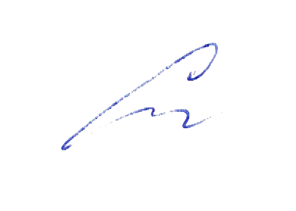 Сластихина Н.П.______«31» августа 2021 г.УТВЕРЖДАЮ:Директор муниципального бюджетного общеобразовательного учреждения «Кириковская средняя школа» 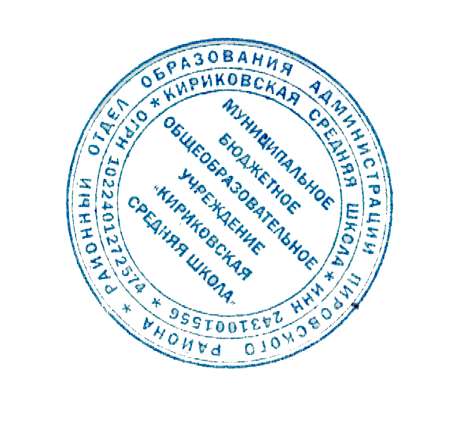 Ивченко О.В. _______«31» августа 2021 г.№ разделаТема разделаКол-во часов1Задавайте вопросы!1 час2Что и кто?20 часов3Как, откуда и куда?12 часов4Где и когда?11 часов5Почему и зачем?22 часаИтого:66 часов.   № п/пТемаКол-во часовДата1 четверть (16 часов)1 четверть (16 часов)1 четверть (16 часов)1 четверть (16 часов)Задавайте вопросы (1 час)Задавайте вопросы (1 час)Задавайте вопросы (1 час)Задавайте вопросы (1 час)1Задавайте вопросы!106.09.2021Что и кто? (20 часов)Что и кто? (20 часов)Что и кто? (20 часов)Что и кто? (20 часов)2Что такое Родина?109.09.20213Что мы знаем о народах России?113.09.20214Что мы знаем о Москве?116.09.20215Проект «Моя малая Родина».120.09.20216Что у нас над головой?123.09.20217Что у нас под ногами?127.09.20218Что общего у разных растений?130.09.20219Что растёт на подоконнике?104.10.202110Что растёт на клумбе?107.10.202111Что это за листья?111.10.202112Что такое хвоинки?114.10.202113Кто такие насекомые?118.10.202114Кто такие рыбы?121.10.202115Кто такие птицы?   125.10.202116Кто такие звери?128.10.20212 четверть (16 часов)2 четверть (16 часов)2 четверть (16 часов)2 четверть (16 часов)17Что окружает нас дома?108.11.202118Что умеет компьютер?111.11.202119Что вокруг нас может быть опасным?115.11.202120На что похожа наша планета?118.11.202121Проверим себя и оценим свои достижения по разделу «Что и кто?». 122.11.2021Как, откуда и куда? (12 часов)Как, откуда и куда? (12 часов)Как, откуда и куда? (12 часов)Как, откуда и куда? (12 часов)22Как живёт семья? Проект «Моя семья».126.11.202123Откуда в наш дом приходит вода и куда она уходит?129.11.202124Откуда в наш дом приходит электричество?102.11.202125Как путешествует письмо?106.12.202126Куда текут реки?109.12.202127Откуда берутся снег и лёд?113.12.202128Как живут растения?116.12.202129Как живут животные?120.12.202130Как зимой помочь птицам?123.12.202131Откуда берётся и куда девается мусор?127.12.20213 четверть (17 часов)3 четверть (17 часов)3 четверть (17 часов)3 четверть (17 часов)32Откуда в снежках грязь?110.01.202233Проверим себя и оценим свои достижения по разделу «Как, откуда и куда?»113.01.2022Где и когда? (11 часов)Где и когда? (11 часов)Где и когда? (11 часов)Где и когда? (11 часов)34Когда учиться интересно?117.01.202235Проект «Мой класс и моя школа».120.01.202236Когда придёт суббота?124.01.202237Когда наступит лето?127.01.202238Где живут белые медведи?131.01.202239Где живут слоны?103.02.202240Где зимуют птицы?107.02.202241Когда появилась одежда?110.02.202242Когда изобрели велосипед?121.02.202243Когда мы станем взрослыми?124.02.202244Проверим себя и оценим свои достижения по разделу «Где и когда?»128.02.202245Почему Солнце светит днём, а звёзды ночью?103.03.202246Почему Луна бывает разной?110.03.202247Почему идёт дождь и дует ветер?114.03.202248Почему звенит звонок?117.03.202249Почему радуга разноцветная?128.03.20224 четверть ( 17 часов)4 четверть ( 17 часов)4 четверть ( 17 часов)4 четверть ( 17 часов)50Почему мы любим кошек и собак?131.03.202251Проект «Мои домашние питомцы».104.04.202252Почему мы не будем рвать цветы и ловить бабочек?107.04.202253Почему в лесу мы будем соблюдать тишину? 111.04.202254Зачем мы спим ночью?114.04.202255Почему нужно есть много овощей и фруктов?118.04.202256Почему нужно чистить зубы и мыть руки?121.04.202257Зачем нам телефон и телевизор?125.04.202258Зачем нужны автомобили?128.04.202259Промежуточная аттестация.Зачем строят корабли?Групповой проект102.05.202260Зачем нужны поезда?105.05.202261Зачем строят самолёты?109.05.202262Почему в автомобиле и поезде нужно соблюдать правила безопасности?112.05.202263Почему на корабле и в самолёте нужно соблюдать правила безопасности?116.05.202264Зачем люди осваивают космос?119.05.202265Почему мы часто слышим слово «экология»?166Проверим себя и оценим свои достижения по разделу «Почему и зачем?». 1